SATURDAY 01/08/202205:30		ERT- WEEKEND Informative News Program09:45		NEWS BULLETIN – SPORTS – WEATHER10:00		NEW OUTLOOK Fresh, Informative and Interactive weekend morning show 		with a “New Outlook”  12:00		NEWS REPORT – SPORTS – WEATHER13:00		SEVEN Informative political review program 14:00		IT’S HAPPENING IN EUROPE Informative News Program about significant issues that concern Europe and open a new page to the future15:00		NEWS REPORT – SPORTS - WEATHER16:00		FIND THE ANSWER – GAME SHOW Guests: Jerome Kaluta, Maria Petevi, 		Nikos Poursanidis and Areti Pashali 	                			Game Show of Knowledge, memory and observation – With Nikos Kouris 	17:00         	BASKET LEAGUE |LAVRIO – PERISTERI | 13TH ROUND  		(LIVE)19:00		NEWS REPORT – SPORTS - WEATHER20:00		BASKET LEAGUE |AEK – PAOK | 13TH ROUND  		(LIVE)22:00		MUSIC BOX Guests: “Maria Farandouri, Alkinoos Ioannidis” 		(New Episode)			With Nikos Portokaloglou and Rena Morfi00:00		TAKE YOUR JACKET  (Zaketa na Paris)		(New Episode)		The series centers on the relationship between an overbearing mother her son and his wife.01:00 		SOMETHING SWEET	“Greek Donets (Loukoumades) from fresh Pears and rice pudding Banana chocolate cake. 	Cooking show focusing on one of life’s most important simple pleasures - Desserts02:00		LIFE FROM A DIFFERENT PERSPECTIVE “Mani, Stones and Olive Trees”     	(New Episode)    		Travel journal throughout Greece meeting people, local colors,history and beauty through the eyes of Ina Tarandou 03:00 		GREEK CLASSICAL CINENA “Na Petheros na Malama”		Comedy 1959 Production04:20		WITHIN ATTICA “Hidden secrets of Lykavitos”		A travelogue discovering the hidden beauties of Attica.04:30 	HERBS, PRODUCTS OF THE EARTH “Herbs and Aquariums in the University of Thessaloniki”. New series about the herbs of the Greek Land05:10		AS OF TODAY IN THE 20TH CENTURY		The series highlights the historical identity of each day  SUNDAY 01/09/2022------------------------------------------------------------------------------------------------------------------------------------------------
	 05:30		SUNDAY AT THE VILLAGE AGAIN “Seta Evias”                              			Travelogue from every corner of Greece with Kostis Zafeirakis07:00		DIASPORA – COMMUNITIES – BENEFECTIONS. FROM “I” TO “WE” 		(New Episode)		“The Horemi Family” 	Successful Greeks from Diaspora support with their benefactions the New State, and their Place of Origin. 08:00		GREEK ORTHODOX CHURCH SERVICE 		(Live)		Direct Broadcast from the Central Cathedral of Athens 10:30		GUIDING PATHS “Panayia Chozoviotissa. The desert flower”		A pilgrimage to sacred sites and landmarks in Greece and abroad significant for the Greek Orthodox Church.  11:30		FROM STONE AND TIME “Kamena Vourla”		(New Episode)		Travel series to historical areas and villages in the Greek countryside12:00		NEWS REPORT – SPORTS - WEATHER13:00		SALT OF THE EARTH “Variations in the musical maps of Greece” 		(New Episode)		Traditional Greek Music show with Lampros Liavas15:00 		NEWS REPORT – SPORTS – WEATHER  16:00		PERSONALLY Talk show With Elena Katritsi   		(New Episode)                                                                         17:00		BASKET LEAGUE |COLOSSOS - OLYMPIAKOS | 13TH ROUND  		(LIVE)19:00		BASKET LEAGUE | PANATHINAIKOS – ΙRAΚLIS  | 13TH ROUND  		(LIVE)21:00		CENTRAL NEWS REPORT- SPORTS – WEATHER22:00		ATHLETIC SUNDAY 		A wrap up of all the athletic news in a 2 hour show every Sunday.23:30		I AVLI TON CHROMATON “Golden Popular Songs of 1960-1965”          		(New Episode)		Musical Entertainment Program with Athena Kabakoglou 01:30		SMALL STORIES “In her footsteps”		2020 Production02:00		VAN LIFE – OUTDOOR LIFE “Smolikas  - Aous River” 		(New Episode)		Three young people travel Greece in a Van, enjoying their favorite sports”02:30		SING THE SPOT – Songs with a View “Roubini Stagouraki and Klaountia Matola – Filothei		Bands, deejays and musicians perform live in unexpected spots throughout Athens03:00		GREEK CLASSICAL CINENA “The Nanny” (Dada me to Zori)		Comedy 1959 Production04:40		MONOGRAM “Tilemahos Hytiris – Poet, Politician”  	  			Biographical portraits of notable Greeks, past and present       05:10		AS OF TODAY IN THE 20TH CENTURY 		The series highlights the historical identity of each day MONDAY 01/10/2022----------------------------------------------------------------------------------------------------------05:30		…FROM SIX  	News Program with Dimitris Kottaridis and Giannis Pitaras09:00		NEWS BULLETIN – SPORTS - WEATHER09:15           	CONNECTIONS                         Informative News Program Presented by Costas Papachlimintzos and Christina Vidou12:00		NEWS REPORT – SPORTS - WEATHER	13:00		FIND THE ANSWER – GAME SHOW		(New Episode)		Game Show of Knowledge, memory & observation – With Nikos Kouris		14:00		WHY 21? – 12 QUESTIONS 	“Was 21 a Global Event?”		(English Subtitles)	The  documentary answers the basic aspects of Greek history, following the thread that connects the 200 years of the Greek nation-state, from the Revolution until today.		15:00		NEWS REPORT – SPORTS - WEATHER16:00		STUDIO 4  Daily Magazino  with Nancy Zabetoglou and Thanasis Anagnostopoulos18:00		NEWS REPORT – SPORTS – WEATHER – (Sign Language)19:00		STORIES OF A BEAUTIFUL LIFE “Coexistence”		Dedicated to all little everyday things that can change us and make our life mor beautiful20:00		DIASPORA – COMMUNITIES – BENEFECTIONS. FROM “I” TO “WE” 				“The Horemi Family” 	Successful Greeks from Diaspora support with their benefactions the New State, and their Place of Origin21:00		CENTRAL NEWS REPORT- SPORTS – WEATHER22:00		MY GREETINGS TO PLATANO “Hereta mou ton Platano” 		(New Episode)		A strange will left by a bizarre man, pits his grandchildren against the villagers of Platano.23:00             WHO WAS MY BROTHERS MURDERER           A murder mystery where a mother is trying to uncover her son’s killer.00:00	          THE NETWORK “How to…)	          The impact of the Internet in our daily lives.   01:00	          THE DANGEROUS ONCE “Dangerous Minds”					(New Episode)		A series concerning the gender inequalities and the position of women in Greece today.02:00	IN THE WRONG HANDS Comedy Drama Series				(New Episode)		An evil plot for financial gain results in a mix-up and a baby in the wrong hands.---------------------------------------------------------------------------------------------------------------------------------------------03:00		MY GREETINGS TO PLATANO “Hereta mou ton Platano” 				A strange will left by a bizarre man, pits his grandchildren against the villagers of Platano.04:00	          WHO WAS MY BROTHERS MURDERER	05:10		AS OF TODAY IN THE 20TH CENTURY 		The series highlights the historical identity of each dayTUESDAY 01/11/2022---------------------------------------------------------------------------------------------------------------------------------------------05:30		…FROM SIX 	News Program with Dimitris Kottaridis and Giannis Pitaras09:00		NEWS BULLETIN – SPORTS - WEATHER09:15           	CONNECTIONS                    	Informative News Program Presented by Costas Papachlimintzos and Christina Vidou12:00		NEWS REPORT – SPORTS - WEATHER13:00		FIND THE ANSWER – GAME SHOW		    (New Episode)		Game Show of Knowledge, memory & observation – With Nikos Kouris14:00	IN THE WRONG HANDS Comedy Drama Series		An evil plot for financial gain results in a mix-up and a baby in the wrong hands.15:00		NEWS REPORT – SPORTS - WEATHER16:00		STUDIO 4  Daily Magazino  with Nancy Zabetoglou and Thanasis Anagnostopoulos18:00		NEWS REPORT – SPORTS – WEATHER | UPDATE – COVID 19 (Sign Language)19:00		SMALL BOOKS BIG IDEAS “Being Stoic” 		A series where three guests converse about Books with Georgo Mouhtaridi20:00	          AN IMAGE A THOUSAND THOUGHTS “Elias Papailiakis – Artist” 	                            (New Episode)		Twelve visual artists present their work and refer to notable colleagues, who inspired them  20:30		MONOGRAM “Gail Holst Warhaft – Poet, Professor ”  	  	(New Episode)		Biographical portraits of notable Greeks, past and present       21:00		CENTRAL NEWS REPORT- SPORTS – WEATHER22:00		MY GREETINGS TO PLATANO “Hereta mou ton Platano” 		(New Episode)		A strange will left by a bizarre man, pits his grandchildren against the villagers of Platano.23:00	          WHO WAS MY BROTHERS MURDERER           	          A murder mystery where a mother is trying to uncover her son’s killer.01:00		HIM AND THE OTHER GUY Guest: “Dimitris Lalos”                                        (New Episode)		Talk Show  with Thodori Vamvakari and Taki Giannoutso02:00 	IN THE WRONG HANDS Comedy Drama Series				(New Episode)		An evil plot for financial gain results in a mix-up and a baby in the wrong hands----------------------------------------------------------------------------------------------------------------------------------------------03:00		MY GREETINGS TO PLATANO “Hereta mou ton Platano” 				A strange will left by a bizarre man, pits his grandchildren against the villagers of Platano.04:00	          WHO WAS MY BROTHERS MURDERER           	          A murder mystery where a mother is trying to uncover her son’s killer05:10		AS OF TODAY IN THE 20TH CENTURY                       The series seeks and highlights the historical identity of each day WEDNESDAY 01/12/202205:30		…FROM SIX 		News Program with Dimitris Kottaridis and Giannis Pitaras09:00		NEWS BULLETIN – SPORTS - WEATHER09:15           	CONNECTIONS                    	Informative News Program Presented by Costas Papachlimintzos and Christina Vidou12:00		NEWS REPORT – SPORTS - WEATHER13:00		FIND THE ANSWER – GAME SHOW		    (New Episode)		Game Show of Knowledge, memory & observation – With Nikos Kouris14:00	IN THE WRONG HANDS Comedy Drama Series		An evil plot for financial gain results in a mix-up and a baby in the wrong hands.15:00		NEWS REPORT – SPORTS - WEATHER16:00		STUDIO 4 Daily Magazino with Nancy Zabetoglou and Thanasis Anagnostopoulos18:00		NEWS REPORT – SPORTS – WEATHER | UPDATE – (Sign Language)19:00		POP COOKING “Zoe Kronaki, Pastrami (pastourmas), kalathi Limnou.”(N. Episode)			Cook show with recipes featuring Greek products With Manoli Papoutsaki        20:00		TAIL TALES “Plana me Oura” “MoM, Tatiana Skoutari, Spyros Bibilas”(N. Episode)		Animal Welfare and the beautiful relationship 	between humans our animal companions 	21:00		CENTRAL NEWS REPORT- SPORTS – WEATHER22:00		MY GREETINGS TO PLATANO “Hereta mou ton Platano”  		    (New Episode)		A strange will left by a bizarre man, pits his grandchildren against the villagers of Platano 23:00		MUSIC BOX Guest: Maria Farandouri, Alkinoos Ioannidis.	   		Musical Program with Nikos Portokaloglou and Rena Morfi                 	                  01:00		ART WEEK – “Glikeria, Fotini Belesiotou, Melina Kana” 		(New Episode)  				Behind the scenes interviews with artists, actors, musicians, authors			02:00	IN THE WRONG HANDS Comedy Drama Series				      (New Episode)		An evil plot for financial gain results in a mix-up and a baby in the wrong hands.----------------------------------------------------------------------------------------------------------------------------------------------03:00		MY GREETINGS TO PLATANO “Hereta mou ton Platano”  			A strange will left by a bizarre man, pits his grandchildren against the villagers of Platano04:00		TAKE YOUR JACKET					The series centers on the relationship between an overbearing mother her son and his wife 05:10		AS OF TODAY IN THE 20TH CENTURY		The series seeks and highlights the historical identity of each dayTHURSDAY 01/13/202205:30		…FROM SIX 		News Program with Dimitris Kottaridis and Giannis Pitaras09:00		NEWS BULLETIN – SPORTS - WEATHER09:15           	CONNECTIONS                    	Informative News Program Presented by Costas Papachlimintzos and Christina Vidou12:00	          NEWS REPORT – SPORTS – WEATHER13:00		FIND THE ANSWER – GAME SHOW		    (New Episode)		Game Show of Knowledge, memory & observation – With Nikos Kouris14:00	IN THE WRONG HANDS Comedy Drama Series		An evil plot for financial gain results in a mix-up and a baby in the wrong hands15:00		NEWS REPORT – SPORTS - WEATHER 16:00		STUDIO 4 		         (N. Episode) 		Daily 	Magazino with Nancy Zabetoglou and Thanasis Anagnostopoulos18:00		NEWS REPORT – SPORTS – WEATHER | (Sign Language)19:00		POP COOKING “Loukas Giorkas –Cretan avocado, Mastiha Chiou, Pork (Hiromeri) Pitsilias.”   		Cook show with recipes featuring Greek products With Manoli Papoutsaki        (New Episode)20:00		POP HELLAS, 1951- 2021: THE WAY GREEKS LIVE  “Greek Nights”		New Series, Life style of the Greeks from the 50s to today		    (New Episode)21:00		CENTRAL NEWS REPORT- SPORTS – WEATHER22:00		MY GREETINGS TO PLATANO “Hereta mou ton Platano”  		    (New Episode)		A strange will left by a bizarre man, pits his grandchildren against the villagers of Platano 23:00		OUR BEST YEARS Nostalgic, Family series.		Greece late 60’s narrated by an 8 year old boy, we witness the story of a society evolving from the dictatorship through the 80s.00:00		MOM’S CAKE The series centers around family gatherings and everything  that comes with it. 01:00		LIFE IS ABOUT MOMENTS  Guest: Lefteris Giovanidis – Director Artistic Director of the Municipal Theater of Piraeus.  With Andrea Roditi02:00	IN THE WRONG HANDS Comedy Drama Series				     (New Episode)		An evil plot for financial gain results in a mix-up and a baby in the wrong hands-----------------------------------------------------------------------------------------------------------------------------------------03:00		MY GREETINGS TO PLATANO “Hereta mou ton Platano”  		    		A strange will left by a bizarre man, pits his grandchildren against the villagers of Platano 04:00 		OUR BEST YEARS Nostalgic, Family series.	Greece late 60’s narrated by an 8 year old boy, we witness the story of a society evolving from the dictatorship through the 80s05:10		AS OF TODAY IN THE 20TH CENTURY		The series seeks and highlights the historical identity of each dayFRIDAY 01/14/202205:30		…FROM SIX  	News Program with Dimitris Kottaridis and Giannis Pitaras09:00		NEWS BULLETIN – SPORTS - WEATHER09:15		CONNECTIONS                    	Informative News Program Presented by Costas Papahlimintzos and Christina Vidou     12:00	          NEWS REPORT – SPORTS – WEATHER13:00		FIND THE ANSWER – GAME SHOW Guests: Memos Begnis, Viky Maragaki,	(New Episode)		Michalis Markatis, Dimitris Milioglou, With Nikos Kouris      		14:00	IN THE WRONG HANDS Comedy Drama Series				     		An evil plot for financial gain results in a mix-up and a baby in the wrong hands15:00		NEWS REPORT – SPORTS - WEATHER16:00		STUDIO 4 		   				          		(New Episode)		Daily 	Magazino with Nancy Zabetoglou, Thanasis Anagnostopoulos 18:00		NEWS REPORT – SPORTS – WEATHER | UPDATE – COVID 19 (Sign Language)		Cultural Reportage 19:00		SOMETHING SWEET	“Chocolate Birthday cake, frozen yogurt for children”	(New Episode)		Cooking show focusing on one of life’s most important simple pleasures - Desserts20:00		SEASONS AND AUTHORS “Labros Porfiras”		A series of independent documentaries presented by authors, poets.		 21:00		CENTRAL NEWS REPORT- SPORTS – WEATHER22:00		MY GREETINGS TO PLATANO “Hereta mou ton Platano”  		    (New Episode)		A strange will left by a bizarre man, pits his grandchildren against the villagers of Platano23:00		OUT LOUD A music experience hosted by Kostis Maraveyas                 		01:00		WHY 21? – 12 QUESTIONS 	“Was 21 a Global Event?”		(English Subtitles)	The  documentary answers the basic aspects of Greek history, following the thread that connects the 200 years of the Greek nation-state, from the Revolution until today.		02:00	IN THE WRONG HANDS Comedy Drama Series				     (New Episode)		An evil plot for financial gain results in a mix-up and a baby in the wrong hands 03:00		MY GREETINGS TO PLATANO “Hereta mou ton Platano”  				A strange will left by a bizarre man, pits his grandchildren against the villagers of Platano 04:00 	MOM’S CAKE The series centers around family gatherings and everything  that comes with it.  05:10		AS OF TODAY IN THE 20TH CENTURY		The series seeks and highlights the historical identity of each day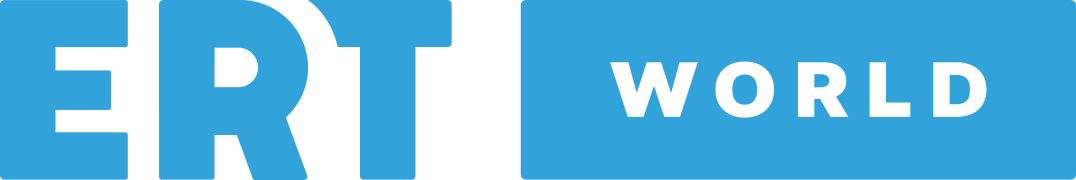 